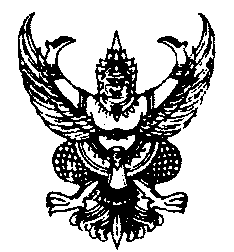   ประกาศองค์การบริหารส่วนตำบลแดงหม้อเรื่อง  ประกาศใช้ข้อบัญญัติงบประมาณรายจ่ายประจำปีงบประมาณ พ.ศ. 256๔..................................................................		ด้วยองค์การบริหารส่วนตำบลแดงหม้อ  ได้จัดทำข้อบัญญัติงบประมาณรายจ่ายประจำปีงบประมาณ           พ.ศ. 256๔ ซึ่งสภาองค์การบริหารส่วนตำบลแดงหม้อได้ให้ความเห็นชอบตราเป็นข้อบัญญัติงบประมาณรายจ่ายประจำปี พ.ศ. 256๔ ในการประชุมสมัยสามัญ  สมัยที่ 3  ครั้งที่ 2/256๓  เมื่อวันที่  20  สิงหาคม  256๓  และได้รับการอนุมัติจากนายอำเภอเขื่องในแล้วนั้น		อาศัยอำนาจตามความในพระราชบัญญัติสภาตำบลและองค์การบริหารส่วนตำบล พ.ศ. 2537 แก้ไขเพิ่มเติม (ฉบับที่ 7 ) พ.ศ. 2562 และระเบียบกระทรวงมหาดไทยว่าด้วยวิธีงบประมาณขององกรปกครองส่วนท้องถิ่น     พ.ศ. 2541 แก้ไขเพิ่มเติม ( ฉบับที่ 2และ3 ) พ.ศ. 2543  จึงประกาศใช้ข้อบัญญัติงบประมาณรายจ่ายประจำปีงบประมาณ พ.ศ.  256๔ ขององค์การบริหารส่วนตำบลแดงหม้อ                                                                                                                                                                                                                                                                                                                                                                                                                                                                                                                                                                                                                                                                                                                                                                                                                                                                                                                                                                                                                                                                                                                                                                                                                                                                                                                                                                                                                                                                                                                                                                                                                                                                                                                                                                                                                                                   		ทั้งนี้  ตั้งแต่วันที่  1  ตุลาคม  พ.ศ. 256๓			ประกาศ ณ วันที่ ๒๒  เดือน  กันยายน พ.ศ. 256๓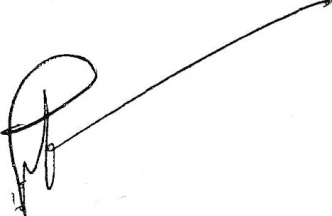 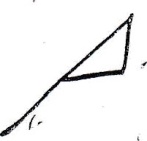 			          ( นายอนุวัฒน์  ภูพวก )		         นายกองค์การบริหารส่วนตำบลแดงหม้อ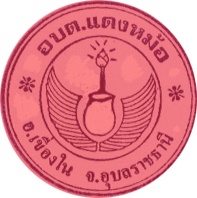 ข้อบัญญัติองค์การบริหารส่วนตำบลเรื่องงบประมาณรายจ่ายประจำปีงบประมาณ พ.ศ. 2564ขององค์การบริหารส่วนตำบลแดงหม้ออำเภอเขื่องในจังหวัดอุบลราชธานีสารบัญเรื่อง										หน้าที่ข้อมูลทั่วไปส่วนที่1	-คำแถลงประกอบงบประมาณรายจ่าย					1	-คำแถลงงบประมาณ							2	-คำแถลงงบประมาณรายจ่ายประจำปีงบประมาณ 2564			3ส่วนที่ 2	-บันทึกหลักการและเหตุผลประกอบร่างข้อบัญญัติงบประมาณ		4	-รายจ่ายตามงานและงบรายจ่าย						5	-ข้อบัญญัติงบประมาณรายจ่ายประจำปีงบประมาณ พ.ศ. 2564		10	-รายงานประมาณการรายรับ						11	-รายงานรายละเอียดประมาณการรายรับงบประมาณรายจ่ายทั่วไป		13	-รายงานประมาณการรายจ่าย						15	-รายรายเอียดประมาณการรายจ่ายงบประมาณรายจ่ายทั่วไป			40	-ข้อบัญญัติงบประมาณรายจ่าย						88ภาคผนวก-ตารางจำแนกรายการค่าใช้จ่ายเงินเดือนและประโยชน์ตอบแทนอื่นและ	ค่าจ้างพนักงานส่วนท้องถิ่น  ตามมาตรา 35 แห่ง พ.ร.บ. บริหารงานบุคคล	ส่วนท้องถิ่น  พ.ศ. 2542-สำเนารายงานการประชุมสภาท้องถิ่น	.